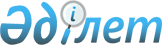 "Қазақстан Республикасының кейбір заңнамалық актілеріне сайлау заңнамасы мәселелері бойынша өзгерістер мен толықтыру енгізу туралы" Қазақстан Республикасы Заңының жобасын Қазақстан Республикасы Парламентінің Мәжілісінен кері қайтарып алу туралыҚазақстан Республикасы Үкіметінің 2013 жылғы 31 желтоқсандағы № 1450 қаулысы

      Қазақстан Республикасының Үкіметі ҚАУЛЫ ЕТЕДІ:



      Қазақстан Республикасы Үкіметінің 2013 жылғы 31 шілдедегі № 746 қаулысымен енгізілген «Қазақстан Республикасының кейбір заңнамалық актілеріне сайлау заңнамасы мәселелері бойынша өзгерістер мен толықтыру енгізу туралы» Қазақстан Республикасы Заңының жобасы Қазақстан Республикасы Парламентінің Мәжілісінен кері қайтарып алынсын.      Қазақстан Республикасының

      Премьер-Министрі                                     С. Ахметов
					© 2012. Қазақстан Республикасы Әділет министрлігінің «Қазақстан Республикасының Заңнама және құқықтық ақпарат институты» ШЖҚ РМК
				